MENSAJE PARA PAPAS Antes de que inicies el tiempo de la clase con tus hijos, tómate unos minutos para orar por ellos y por ti,  Ora por este tiempo, probablemente habrá momentos en los que no pongan mucha atención, se distraigan, no respondan como esperas, se muestren dispersos o impacientes y un largo etc pero ante todo tus hijos deben experimentar tu amor, tu paciencia, tu dominio propio, tu gozo.Asignen un tiempo y un espacio libre de distractores, si tienen computadora para reproducir los videos o el celular ; para seguir la dinámica normal del domingo ten preparado para el final de la clase una pequeña golosina.MUY IMPORTANTE: NADIE PUEDE TENER EL CELULAR A LA MANO, A MENOS QUE SEA PARA REPRODUCIR LOS VIDEOS o como cronómetro..SEMANA 4 En Lucas 15:11-24, Jesús comparte una parábola para ayudar a las personas a comprender la asombrosa gracia y el perdón de Dios. Un hijo se acercó a su padre y le pidió su parte de la herencia. Esto rompió el corazón del padre, pero siguió adelante y le dio al hijo lo que quería. El hijo desperdició hasta el último centavo y tocó fondo. Decidió regresar a casa con su padre y pedirle perdón. El padre esperaba con los brazos abiertos y listo para llevar a su hijo a casa. Conclusión: Todos necesitan ser perdonados. Todos en algún momento hacemos algo que afecta  a otra persona y todos hemos hecho algo que va en contra de lo que Dios quiere para nosotros. Todos necesitamos perdón. Afortunadamente, a través de Jesús, Dios ofrece perdón sin importar lo que hayamos hecho. SEMANA 4 En Lucas 15:11-24, Jesús comparte una parábola para ayudar a las personas a comprender la asombrosa gracia y el perdón de Dios. Un hijo se acercó a su padre y le pidió su parte de la herencia. Esto rompió el corazón del padre, pero siguió adelante y le dio al hijo lo que quería. El hijo desperdició hasta el último centavo y tocó fondo. Decidió regresar a casa con su padre y pedirle perdón. El padre esperaba con los brazos abiertos y listo para llevar a su hijo a casa. Conclusión: Todos necesitan ser perdonados. Todos en algún momento hacemos algo que afecta  a otra persona y todos hemos hecho algo que va en contra de lo que Dios quiere para nosotros. Todos necesitamos perdón. Afortunadamente, a través de Jesús, Dios ofrece perdón sin importar lo que hayamos hecho. SEMANA 4 En Lucas 15:11-24, Jesús comparte una parábola para ayudar a las personas a comprender la asombrosa gracia y el perdón de Dios. Un hijo se acercó a su padre y le pidió su parte de la herencia. Esto rompió el corazón del padre, pero siguió adelante y le dio al hijo lo que quería. El hijo desperdició hasta el último centavo y tocó fondo. Decidió regresar a casa con su padre y pedirle perdón. El padre esperaba con los brazos abiertos y listo para llevar a su hijo a casa. Conclusión: Todos necesitan ser perdonados. Todos en algún momento hacemos algo que afecta  a otra persona y todos hemos hecho algo que va en contra de lo que Dios quiere para nosotros. Todos necesitamos perdón. Afortunadamente, a través de Jesús, Dios ofrece perdón sin importar lo que hayamos hecho. SEMANA 4 En Lucas 15:11-24, Jesús comparte una parábola para ayudar a las personas a comprender la asombrosa gracia y el perdón de Dios. Un hijo se acercó a su padre y le pidió su parte de la herencia. Esto rompió el corazón del padre, pero siguió adelante y le dio al hijo lo que quería. El hijo desperdició hasta el último centavo y tocó fondo. Decidió regresar a casa con su padre y pedirle perdón. El padre esperaba con los brazos abiertos y listo para llevar a su hijo a casa. Conclusión: Todos necesitan ser perdonados. Todos en algún momento hacemos algo que afecta  a otra persona y todos hemos hecho algo que va en contra de lo que Dios quiere para nosotros. Todos necesitamos perdón. Afortunadamente, a través de Jesús, Dios ofrece perdón sin importar lo que hayamos hecho. SEMANA 4 En Lucas 15:11-24, Jesús comparte una parábola para ayudar a las personas a comprender la asombrosa gracia y el perdón de Dios. Un hijo se acercó a su padre y le pidió su parte de la herencia. Esto rompió el corazón del padre, pero siguió adelante y le dio al hijo lo que quería. El hijo desperdició hasta el último centavo y tocó fondo. Decidió regresar a casa con su padre y pedirle perdón. El padre esperaba con los brazos abiertos y listo para llevar a su hijo a casa. Conclusión: Todos necesitan ser perdonados. Todos en algún momento hacemos algo que afecta  a otra persona y todos hemos hecho algo que va en contra de lo que Dios quiere para nosotros. Todos necesitamos perdón. Afortunadamente, a través de Jesús, Dios ofrece perdón sin importar lo que hayamos hecho. SEMANA 4 En Lucas 15:11-24, Jesús comparte una parábola para ayudar a las personas a comprender la asombrosa gracia y el perdón de Dios. Un hijo se acercó a su padre y le pidió su parte de la herencia. Esto rompió el corazón del padre, pero siguió adelante y le dio al hijo lo que quería. El hijo desperdició hasta el último centavo y tocó fondo. Decidió regresar a casa con su padre y pedirle perdón. El padre esperaba con los brazos abiertos y listo para llevar a su hijo a casa. Conclusión: Todos necesitan ser perdonados. Todos en algún momento hacemos algo que afecta  a otra persona y todos hemos hecho algo que va en contra de lo que Dios quiere para nosotros. Todos necesitamos perdón. Afortunadamente, a través de Jesús, Dios ofrece perdón sin importar lo que hayamos hecho. SEMANA 4 En Lucas 15:11-24, Jesús comparte una parábola para ayudar a las personas a comprender la asombrosa gracia y el perdón de Dios. Un hijo se acercó a su padre y le pidió su parte de la herencia. Esto rompió el corazón del padre, pero siguió adelante y le dio al hijo lo que quería. El hijo desperdició hasta el último centavo y tocó fondo. Decidió regresar a casa con su padre y pedirle perdón. El padre esperaba con los brazos abiertos y listo para llevar a su hijo a casa. Conclusión: Todos necesitan ser perdonados. Todos en algún momento hacemos algo que afecta  a otra persona y todos hemos hecho algo que va en contra de lo que Dios quiere para nosotros. Todos necesitamos perdón. Afortunadamente, a través de Jesús, Dios ofrece perdón sin importar lo que hayamos hecho. SEMANA 4 En Lucas 15:11-24, Jesús comparte una parábola para ayudar a las personas a comprender la asombrosa gracia y el perdón de Dios. Un hijo se acercó a su padre y le pidió su parte de la herencia. Esto rompió el corazón del padre, pero siguió adelante y le dio al hijo lo que quería. El hijo desperdició hasta el último centavo y tocó fondo. Decidió regresar a casa con su padre y pedirle perdón. El padre esperaba con los brazos abiertos y listo para llevar a su hijo a casa. Conclusión: Todos necesitan ser perdonados. Todos en algún momento hacemos algo que afecta  a otra persona y todos hemos hecho algo que va en contra de lo que Dios quiere para nosotros. Todos necesitamos perdón. Afortunadamente, a través de Jesús, Dios ofrece perdón sin importar lo que hayamos hecho. SEMANA 4 En Lucas 15:11-24, Jesús comparte una parábola para ayudar a las personas a comprender la asombrosa gracia y el perdón de Dios. Un hijo se acercó a su padre y le pidió su parte de la herencia. Esto rompió el corazón del padre, pero siguió adelante y le dio al hijo lo que quería. El hijo desperdició hasta el último centavo y tocó fondo. Decidió regresar a casa con su padre y pedirle perdón. El padre esperaba con los brazos abiertos y listo para llevar a su hijo a casa. Conclusión: Todos necesitan ser perdonados. Todos en algún momento hacemos algo que afecta  a otra persona y todos hemos hecho algo que va en contra de lo que Dios quiere para nosotros. Todos necesitamos perdón. Afortunadamente, a través de Jesús, Dios ofrece perdón sin importar lo que hayamos hecho. SEMANA 4 En Lucas 15:11-24, Jesús comparte una parábola para ayudar a las personas a comprender la asombrosa gracia y el perdón de Dios. Un hijo se acercó a su padre y le pidió su parte de la herencia. Esto rompió el corazón del padre, pero siguió adelante y le dio al hijo lo que quería. El hijo desperdició hasta el último centavo y tocó fondo. Decidió regresar a casa con su padre y pedirle perdón. El padre esperaba con los brazos abiertos y listo para llevar a su hijo a casa. Conclusión: Todos necesitan ser perdonados. Todos en algún momento hacemos algo que afecta  a otra persona y todos hemos hecho algo que va en contra de lo que Dios quiere para nosotros. Todos necesitamos perdón. Afortunadamente, a través de Jesús, Dios ofrece perdón sin importar lo que hayamos hecho. Referencia bíblicaLucas 15:11-24Referencia bíblicaLucas 15:11-24Referencia bíblicaLucas 15:11-24Referencia bíblicaLucas 15:11-24Referencia bíblicaLucas 15:11-24Planeación didácticaClase DominicalDomingo 24 marzo 2020Domingo 24 marzo 2020Domingo 24 marzo 2020Domingo 24 marzo 2020Serie: Perdonandodecidir que alguien que te ha hecho daño no tiene que pagarSerie: Perdonandodecidir que alguien que te ha hecho daño no tiene que pagarSerie: Perdonandodecidir que alguien que te ha hecho daño no tiene que pagarSerie: Perdonandodecidir que alguien que te ha hecho daño no tiene que pagarPedir y dar perdón es una gran idea  Pedir y dar perdón es una gran idea  Pedir y dar perdón es una gran idea  1º2o               1º2o               1º2o               #ActividadDescripciónDescripciónDescripciónDescripciónDescripciónDescripciónMaterialObservaciones1Bienvenida y Normas del Salón5 min-Explica a tus hijos la idea y objetivo de este tiempo, qué van a hacer, porque lo van a hacer. -Es importante que también, como lo hacemos cada domingo les hables de las reglas, si, así como en un juego de mesa se dan a conocer las reglas y todos llegan al acuerdo de respetarlas, durante este tiempo es importante que seamos claros sobre lo que esperamos de ellos (Respeto, esperar su turno para hablar, participar, atención, idas al baño, incluidos los papás: prohibido ver su celular.-Explica a tus hijos la idea y objetivo de este tiempo, qué van a hacer, porque lo van a hacer. -Es importante que también, como lo hacemos cada domingo les hables de las reglas, si, así como en un juego de mesa se dan a conocer las reglas y todos llegan al acuerdo de respetarlas, durante este tiempo es importante que seamos claros sobre lo que esperamos de ellos (Respeto, esperar su turno para hablar, participar, atención, idas al baño, incluidos los papás: prohibido ver su celular.-Explica a tus hijos la idea y objetivo de este tiempo, qué van a hacer, porque lo van a hacer. -Es importante que también, como lo hacemos cada domingo les hables de las reglas, si, así como en un juego de mesa se dan a conocer las reglas y todos llegan al acuerdo de respetarlas, durante este tiempo es importante que seamos claros sobre lo que esperamos de ellos (Respeto, esperar su turno para hablar, participar, atención, idas al baño, incluidos los papás: prohibido ver su celular.-Explica a tus hijos la idea y objetivo de este tiempo, qué van a hacer, porque lo van a hacer. -Es importante que también, como lo hacemos cada domingo les hables de las reglas, si, así como en un juego de mesa se dan a conocer las reglas y todos llegan al acuerdo de respetarlas, durante este tiempo es importante que seamos claros sobre lo que esperamos de ellos (Respeto, esperar su turno para hablar, participar, atención, idas al baño, incluidos los papás: prohibido ver su celular.-Explica a tus hijos la idea y objetivo de este tiempo, qué van a hacer, porque lo van a hacer. -Es importante que también, como lo hacemos cada domingo les hables de las reglas, si, así como en un juego de mesa se dan a conocer las reglas y todos llegan al acuerdo de respetarlas, durante este tiempo es importante que seamos claros sobre lo que esperamos de ellos (Respeto, esperar su turno para hablar, participar, atención, idas al baño, incluidos los papás: prohibido ver su celular.-Explica a tus hijos la idea y objetivo de este tiempo, qué van a hacer, porque lo van a hacer. -Es importante que también, como lo hacemos cada domingo les hables de las reglas, si, así como en un juego de mesa se dan a conocer las reglas y todos llegan al acuerdo de respetarlas, durante este tiempo es importante que seamos claros sobre lo que esperamos de ellos (Respeto, esperar su turno para hablar, participar, atención, idas al baño, incluidos los papás: prohibido ver su celular.3Oración y diezmo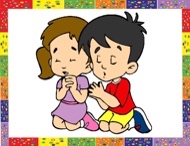 5 minLa oración es una conversación con Dios, ponemos nuestras peticiones especiales en una pequeña bolsa, bote que tengan a la vista en la semana. Entrega a cada integrantes de la familia un papel  (encontrarán un link para imprimir el formato de oración o usen cualquier hoja) y en él van a escribir una petición personal que tienen, como están en familia al final uno de los integrantes puede leerlas o cada una compartirla al resto y todos se llevan el compromiso de estar orando en la semana por esas peticiones, los papás especialmente les sugerimos orar por las inquietudes y necesidades de sus hijos. “Bolsa de oración”Pide a tus hijos ek diezmo que tienen apartado y ya sea que lo vayan guardando/acumulando semanalmente en un bote o caja especial y ellos lo lleven a su  salón cuando reanudemos las clases o puedes ponerlo junto  al depósito que harás del tuyo. La oración es una conversación con Dios, ponemos nuestras peticiones especiales en una pequeña bolsa, bote que tengan a la vista en la semana. Entrega a cada integrantes de la familia un papel  (encontrarán un link para imprimir el formato de oración o usen cualquier hoja) y en él van a escribir una petición personal que tienen, como están en familia al final uno de los integrantes puede leerlas o cada una compartirla al resto y todos se llevan el compromiso de estar orando en la semana por esas peticiones, los papás especialmente les sugerimos orar por las inquietudes y necesidades de sus hijos. “Bolsa de oración”Pide a tus hijos ek diezmo que tienen apartado y ya sea que lo vayan guardando/acumulando semanalmente en un bote o caja especial y ellos lo lleven a su  salón cuando reanudemos las clases o puedes ponerlo junto  al depósito que harás del tuyo. La oración es una conversación con Dios, ponemos nuestras peticiones especiales en una pequeña bolsa, bote que tengan a la vista en la semana. Entrega a cada integrantes de la familia un papel  (encontrarán un link para imprimir el formato de oración o usen cualquier hoja) y en él van a escribir una petición personal que tienen, como están en familia al final uno de los integrantes puede leerlas o cada una compartirla al resto y todos se llevan el compromiso de estar orando en la semana por esas peticiones, los papás especialmente les sugerimos orar por las inquietudes y necesidades de sus hijos. “Bolsa de oración”Pide a tus hijos ek diezmo que tienen apartado y ya sea que lo vayan guardando/acumulando semanalmente en un bote o caja especial y ellos lo lleven a su  salón cuando reanudemos las clases o puedes ponerlo junto  al depósito que harás del tuyo. La oración es una conversación con Dios, ponemos nuestras peticiones especiales en una pequeña bolsa, bote que tengan a la vista en la semana. Entrega a cada integrantes de la familia un papel  (encontrarán un link para imprimir el formato de oración o usen cualquier hoja) y en él van a escribir una petición personal que tienen, como están en familia al final uno de los integrantes puede leerlas o cada una compartirla al resto y todos se llevan el compromiso de estar orando en la semana por esas peticiones, los papás especialmente les sugerimos orar por las inquietudes y necesidades de sus hijos. “Bolsa de oración”Pide a tus hijos ek diezmo que tienen apartado y ya sea que lo vayan guardando/acumulando semanalmente en un bote o caja especial y ellos lo lleven a su  salón cuando reanudemos las clases o puedes ponerlo junto  al depósito que harás del tuyo. La oración es una conversación con Dios, ponemos nuestras peticiones especiales en una pequeña bolsa, bote que tengan a la vista en la semana. Entrega a cada integrantes de la familia un papel  (encontrarán un link para imprimir el formato de oración o usen cualquier hoja) y en él van a escribir una petición personal que tienen, como están en familia al final uno de los integrantes puede leerlas o cada una compartirla al resto y todos se llevan el compromiso de estar orando en la semana por esas peticiones, los papás especialmente les sugerimos orar por las inquietudes y necesidades de sus hijos. “Bolsa de oración”Pide a tus hijos ek diezmo que tienen apartado y ya sea que lo vayan guardando/acumulando semanalmente en un bote o caja especial y ellos lo lleven a su  salón cuando reanudemos las clases o puedes ponerlo junto  al depósito que harás del tuyo. La oración es una conversación con Dios, ponemos nuestras peticiones especiales en una pequeña bolsa, bote que tengan a la vista en la semana. Entrega a cada integrantes de la familia un papel  (encontrarán un link para imprimir el formato de oración o usen cualquier hoja) y en él van a escribir una petición personal que tienen, como están en familia al final uno de los integrantes puede leerlas o cada una compartirla al resto y todos se llevan el compromiso de estar orando en la semana por esas peticiones, los papás especialmente les sugerimos orar por las inquietudes y necesidades de sus hijos. “Bolsa de oración”Pide a tus hijos ek diezmo que tienen apartado y ya sea que lo vayan guardando/acumulando semanalmente en un bote o caja especial y ellos lo lleven a su  salón cuando reanudemos las clases o puedes ponerlo junto  al depósito que harás del tuyo. IntroducciónVIDEO 1Reunidos frente al dispositivo que usarán para reproducir el video 1 INTRODUCCIÓNReunidos frente al dispositivo que usarán para reproducir el video 1 INTRODUCCIÓNReunidos frente al dispositivo que usarán para reproducir el video 1 INTRODUCCIÓNReunidos frente al dispositivo que usarán para reproducir el video 1 INTRODUCCIÓNReunidos frente al dispositivo que usarán para reproducir el video 1 INTRODUCCIÓNReunidos frente al dispositivo que usarán para reproducir el video 1 INTRODUCCIÓN4LECCIÓN20 min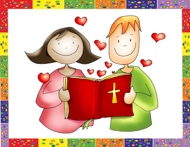 LECCIÓN20 min(TEN UNA BIBLIA A LA MANO) En la biblia (muéstrala), en el nuevo testamento en el libro que se llama Lucas capitulo 15, versículos 11-24  (localiza la cita pero no la lean, si quieren pueden hacerlo pero después de ver el video) encontramos la historia de un hombre con 2 hijos, veamos juntos el video….Sugerencia:NIÑOS INFANTES Y PREESCOLAR https://www.youtube.com/watch?v=_BgeB8N2mmUPRIMARIA:OPCIÓN 1https://www.youtube.com/watch?v=V1QCFJ0M2OEOPCIÓN 2https://www.youtube.com/watch?v=uduqW8EURzM(TEN UNA BIBLIA A LA MANO) En la biblia (muéstrala), en el nuevo testamento en el libro que se llama Lucas capitulo 15, versículos 11-24  (localiza la cita pero no la lean, si quieren pueden hacerlo pero después de ver el video) encontramos la historia de un hombre con 2 hijos, veamos juntos el video….Sugerencia:NIÑOS INFANTES Y PREESCOLAR https://www.youtube.com/watch?v=_BgeB8N2mmUPRIMARIA:OPCIÓN 1https://www.youtube.com/watch?v=V1QCFJ0M2OEOPCIÓN 2https://www.youtube.com/watch?v=uduqW8EURzM(TEN UNA BIBLIA A LA MANO) En la biblia (muéstrala), en el nuevo testamento en el libro que se llama Lucas capitulo 15, versículos 11-24  (localiza la cita pero no la lean, si quieren pueden hacerlo pero después de ver el video) encontramos la historia de un hombre con 2 hijos, veamos juntos el video….Sugerencia:NIÑOS INFANTES Y PREESCOLAR https://www.youtube.com/watch?v=_BgeB8N2mmUPRIMARIA:OPCIÓN 1https://www.youtube.com/watch?v=V1QCFJ0M2OEOPCIÓN 2https://www.youtube.com/watch?v=uduqW8EURzM(TEN UNA BIBLIA A LA MANO) En la biblia (muéstrala), en el nuevo testamento en el libro que se llama Lucas capitulo 15, versículos 11-24  (localiza la cita pero no la lean, si quieren pueden hacerlo pero después de ver el video) encontramos la historia de un hombre con 2 hijos, veamos juntos el video….Sugerencia:NIÑOS INFANTES Y PREESCOLAR https://www.youtube.com/watch?v=_BgeB8N2mmUPRIMARIA:OPCIÓN 1https://www.youtube.com/watch?v=V1QCFJ0M2OEOPCIÓN 2https://www.youtube.com/watch?v=uduqW8EURzM(TEN UNA BIBLIA A LA MANO) En la biblia (muéstrala), en el nuevo testamento en el libro que se llama Lucas capitulo 15, versículos 11-24  (localiza la cita pero no la lean, si quieren pueden hacerlo pero después de ver el video) encontramos la historia de un hombre con 2 hijos, veamos juntos el video….Sugerencia:NIÑOS INFANTES Y PREESCOLAR https://www.youtube.com/watch?v=_BgeB8N2mmUPRIMARIA:OPCIÓN 1https://www.youtube.com/watch?v=V1QCFJ0M2OEOPCIÓN 2https://www.youtube.com/watch?v=uduqW8EURzMCIERREEsta es una historia bíblica muy conocida, y estoy seguro de que algunos de ustedes estaban familiarizados con ella. La noticia importante sobre esta historia no es el egoísmo del hijo menor o las fiestas locas en las que desperdició su dinero o tener que  darle de comer a cerdos malolientes. La mejor parte de la historia es cuando tuvo ese momento en que se dio cuenta  que necesitaba ser perdonado para que su vida volviera a ser correcta. Regresar a casa, y pedir perdón a su padre. Confió en que su padre haría lo que era justo, incluso si no lo merecía. “¿Alguna vez te has sentido así, tomaste una mala decisión y, a mitad de camino, te sentiste pésimo? (Permite respuestas). Todos han hecho algo, como el hijo menor, que parecía una buena idea en ese momento, pero resultó ser peligroso o malo para otros o simplemente nos hizo sentir muy mal. Es entonces cuando podemos tener nuestro propio momento en el que nos demos cuenta que todos necesitan ser perdonados". "Todos. Incluso nosotros ¡Por eso Dios envió a Jesús! Todos nos hemos equivocado en algún momento. Y nuestro pecado nos separa de Dios. Pero Jesús vino a ser nuestro Salvador, y murió en la cruz por nuestros pecados. Cuando creemos y ponemos nuestra fe en Jesús, Dios nos recibe en una relación con Él que durará para siempre."¡Agradezcamos a Dios por enviarnos a Jesús!”ORACIÓN: Querido Dios, gracias por enviar a Jesús para ser nuestro salvador. No merecíamos el perdón, pero la verdad es que todos lo necesitamos . . .Ayúdanos a recibirlo y a estar agradecidos, y también a estar dispuestos a perdonar a los demás y reconocer cuando nos equivocamos. Sabemos que podemos confiar en Ti sin importar lo que suceda. Te amamos, y oramos por todo esto en el nombre de Jesús, amén".Esta es una historia bíblica muy conocida, y estoy seguro de que algunos de ustedes estaban familiarizados con ella. La noticia importante sobre esta historia no es el egoísmo del hijo menor o las fiestas locas en las que desperdició su dinero o tener que  darle de comer a cerdos malolientes. La mejor parte de la historia es cuando tuvo ese momento en que se dio cuenta  que necesitaba ser perdonado para que su vida volviera a ser correcta. Regresar a casa, y pedir perdón a su padre. Confió en que su padre haría lo que era justo, incluso si no lo merecía. “¿Alguna vez te has sentido así, tomaste una mala decisión y, a mitad de camino, te sentiste pésimo? (Permite respuestas). Todos han hecho algo, como el hijo menor, que parecía una buena idea en ese momento, pero resultó ser peligroso o malo para otros o simplemente nos hizo sentir muy mal. Es entonces cuando podemos tener nuestro propio momento en el que nos demos cuenta que todos necesitan ser perdonados". "Todos. Incluso nosotros ¡Por eso Dios envió a Jesús! Todos nos hemos equivocado en algún momento. Y nuestro pecado nos separa de Dios. Pero Jesús vino a ser nuestro Salvador, y murió en la cruz por nuestros pecados. Cuando creemos y ponemos nuestra fe en Jesús, Dios nos recibe en una relación con Él que durará para siempre."¡Agradezcamos a Dios por enviarnos a Jesús!”ORACIÓN: Querido Dios, gracias por enviar a Jesús para ser nuestro salvador. No merecíamos el perdón, pero la verdad es que todos lo necesitamos . . .Ayúdanos a recibirlo y a estar agradecidos, y también a estar dispuestos a perdonar a los demás y reconocer cuando nos equivocamos. Sabemos que podemos confiar en Ti sin importar lo que suceda. Te amamos, y oramos por todo esto en el nombre de Jesús, amén".Esta es una historia bíblica muy conocida, y estoy seguro de que algunos de ustedes estaban familiarizados con ella. La noticia importante sobre esta historia no es el egoísmo del hijo menor o las fiestas locas en las que desperdició su dinero o tener que  darle de comer a cerdos malolientes. La mejor parte de la historia es cuando tuvo ese momento en que se dio cuenta  que necesitaba ser perdonado para que su vida volviera a ser correcta. Regresar a casa, y pedir perdón a su padre. Confió en que su padre haría lo que era justo, incluso si no lo merecía. “¿Alguna vez te has sentido así, tomaste una mala decisión y, a mitad de camino, te sentiste pésimo? (Permite respuestas). Todos han hecho algo, como el hijo menor, que parecía una buena idea en ese momento, pero resultó ser peligroso o malo para otros o simplemente nos hizo sentir muy mal. Es entonces cuando podemos tener nuestro propio momento en el que nos demos cuenta que todos necesitan ser perdonados". "Todos. Incluso nosotros ¡Por eso Dios envió a Jesús! Todos nos hemos equivocado en algún momento. Y nuestro pecado nos separa de Dios. Pero Jesús vino a ser nuestro Salvador, y murió en la cruz por nuestros pecados. Cuando creemos y ponemos nuestra fe en Jesús, Dios nos recibe en una relación con Él que durará para siempre."¡Agradezcamos a Dios por enviarnos a Jesús!”ORACIÓN: Querido Dios, gracias por enviar a Jesús para ser nuestro salvador. No merecíamos el perdón, pero la verdad es que todos lo necesitamos . . .Ayúdanos a recibirlo y a estar agradecidos, y también a estar dispuestos a perdonar a los demás y reconocer cuando nos equivocamos. Sabemos que podemos confiar en Ti sin importar lo que suceda. Te amamos, y oramos por todo esto en el nombre de Jesús, amén".Esta es una historia bíblica muy conocida, y estoy seguro de que algunos de ustedes estaban familiarizados con ella. La noticia importante sobre esta historia no es el egoísmo del hijo menor o las fiestas locas en las que desperdició su dinero o tener que  darle de comer a cerdos malolientes. La mejor parte de la historia es cuando tuvo ese momento en que se dio cuenta  que necesitaba ser perdonado para que su vida volviera a ser correcta. Regresar a casa, y pedir perdón a su padre. Confió en que su padre haría lo que era justo, incluso si no lo merecía. “¿Alguna vez te has sentido así, tomaste una mala decisión y, a mitad de camino, te sentiste pésimo? (Permite respuestas). Todos han hecho algo, como el hijo menor, que parecía una buena idea en ese momento, pero resultó ser peligroso o malo para otros o simplemente nos hizo sentir muy mal. Es entonces cuando podemos tener nuestro propio momento en el que nos demos cuenta que todos necesitan ser perdonados". "Todos. Incluso nosotros ¡Por eso Dios envió a Jesús! Todos nos hemos equivocado en algún momento. Y nuestro pecado nos separa de Dios. Pero Jesús vino a ser nuestro Salvador, y murió en la cruz por nuestros pecados. Cuando creemos y ponemos nuestra fe en Jesús, Dios nos recibe en una relación con Él que durará para siempre."¡Agradezcamos a Dios por enviarnos a Jesús!”ORACIÓN: Querido Dios, gracias por enviar a Jesús para ser nuestro salvador. No merecíamos el perdón, pero la verdad es que todos lo necesitamos . . .Ayúdanos a recibirlo y a estar agradecidos, y también a estar dispuestos a perdonar a los demás y reconocer cuando nos equivocamos. Sabemos que podemos confiar en Ti sin importar lo que suceda. Te amamos, y oramos por todo esto en el nombre de Jesús, amén".Esta es una historia bíblica muy conocida, y estoy seguro de que algunos de ustedes estaban familiarizados con ella. La noticia importante sobre esta historia no es el egoísmo del hijo menor o las fiestas locas en las que desperdició su dinero o tener que  darle de comer a cerdos malolientes. La mejor parte de la historia es cuando tuvo ese momento en que se dio cuenta  que necesitaba ser perdonado para que su vida volviera a ser correcta. Regresar a casa, y pedir perdón a su padre. Confió en que su padre haría lo que era justo, incluso si no lo merecía. “¿Alguna vez te has sentido así, tomaste una mala decisión y, a mitad de camino, te sentiste pésimo? (Permite respuestas). Todos han hecho algo, como el hijo menor, que parecía una buena idea en ese momento, pero resultó ser peligroso o malo para otros o simplemente nos hizo sentir muy mal. Es entonces cuando podemos tener nuestro propio momento en el que nos demos cuenta que todos necesitan ser perdonados". "Todos. Incluso nosotros ¡Por eso Dios envió a Jesús! Todos nos hemos equivocado en algún momento. Y nuestro pecado nos separa de Dios. Pero Jesús vino a ser nuestro Salvador, y murió en la cruz por nuestros pecados. Cuando creemos y ponemos nuestra fe en Jesús, Dios nos recibe en una relación con Él que durará para siempre."¡Agradezcamos a Dios por enviarnos a Jesús!”ORACIÓN: Querido Dios, gracias por enviar a Jesús para ser nuestro salvador. No merecíamos el perdón, pero la verdad es que todos lo necesitamos . . .Ayúdanos a recibirlo y a estar agradecidos, y también a estar dispuestos a perdonar a los demás y reconocer cuando nos equivocamos. Sabemos que podemos confiar en Ti sin importar lo que suceda. Te amamos, y oramos por todo esto en el nombre de Jesús, amén".Esta es una historia bíblica muy conocida, y estoy seguro de que algunos de ustedes estaban familiarizados con ella. La noticia importante sobre esta historia no es el egoísmo del hijo menor o las fiestas locas en las que desperdició su dinero o tener que  darle de comer a cerdos malolientes. La mejor parte de la historia es cuando tuvo ese momento en que se dio cuenta  que necesitaba ser perdonado para que su vida volviera a ser correcta. Regresar a casa, y pedir perdón a su padre. Confió en que su padre haría lo que era justo, incluso si no lo merecía. “¿Alguna vez te has sentido así, tomaste una mala decisión y, a mitad de camino, te sentiste pésimo? (Permite respuestas). Todos han hecho algo, como el hijo menor, que parecía una buena idea en ese momento, pero resultó ser peligroso o malo para otros o simplemente nos hizo sentir muy mal. Es entonces cuando podemos tener nuestro propio momento en el que nos demos cuenta que todos necesitan ser perdonados". "Todos. Incluso nosotros ¡Por eso Dios envió a Jesús! Todos nos hemos equivocado en algún momento. Y nuestro pecado nos separa de Dios. Pero Jesús vino a ser nuestro Salvador, y murió en la cruz por nuestros pecados. Cuando creemos y ponemos nuestra fe en Jesús, Dios nos recibe en una relación con Él que durará para siempre."¡Agradezcamos a Dios por enviarnos a Jesús!”ORACIÓN: Querido Dios, gracias por enviar a Jesús para ser nuestro salvador. No merecíamos el perdón, pero la verdad es que todos lo necesitamos . . .Ayúdanos a recibirlo y a estar agradecidos, y también a estar dispuestos a perdonar a los demás y reconocer cuando nos equivocamos. Sabemos que podemos confiar en Ti sin importar lo que suceda. Te amamos, y oramos por todo esto en el nombre de Jesús, amén".RETO FAMILIARAntes del reto les dices:Estas semanas el encierro y cambio en la dinámica de todos puede detonar momentos de tensión en la familia, eso es normal, pero es tiempo de hacer un compromiso, SOMOS UN EQUIPO, cada uno de nosotros  daremos lo mejor que tenemos  para que esto funcione y si alguien se equivoca pedirá perdón y si otro te pide perdón se lo darás, pues todos merecemos ser perdonados.Elijan un espacio de la casa y usando todos y cualquier utencilio,  hagan/armen letra por letra de la palabra P E R D O N pueden usar trastes o utensilios de la cocina, herramientas, muebles, juguetes, libros, ropa.Juntos y en familia vamos a construir la palabra,  estaremos esperando sus fotografias de la familia con el reto cumplido en la pagina niños CDF.¡queremos ver sus creaciones!Suban HOY MISMO  su foto y el nombre de la familia. Antes del reto les dices:Estas semanas el encierro y cambio en la dinámica de todos puede detonar momentos de tensión en la familia, eso es normal, pero es tiempo de hacer un compromiso, SOMOS UN EQUIPO, cada uno de nosotros  daremos lo mejor que tenemos  para que esto funcione y si alguien se equivoca pedirá perdón y si otro te pide perdón se lo darás, pues todos merecemos ser perdonados.Elijan un espacio de la casa y usando todos y cualquier utencilio,  hagan/armen letra por letra de la palabra P E R D O N pueden usar trastes o utensilios de la cocina, herramientas, muebles, juguetes, libros, ropa.Juntos y en familia vamos a construir la palabra,  estaremos esperando sus fotografias de la familia con el reto cumplido en la pagina niños CDF.¡queremos ver sus creaciones!Suban HOY MISMO  su foto y el nombre de la familia. Antes del reto les dices:Estas semanas el encierro y cambio en la dinámica de todos puede detonar momentos de tensión en la familia, eso es normal, pero es tiempo de hacer un compromiso, SOMOS UN EQUIPO, cada uno de nosotros  daremos lo mejor que tenemos  para que esto funcione y si alguien se equivoca pedirá perdón y si otro te pide perdón se lo darás, pues todos merecemos ser perdonados.Elijan un espacio de la casa y usando todos y cualquier utencilio,  hagan/armen letra por letra de la palabra P E R D O N pueden usar trastes o utensilios de la cocina, herramientas, muebles, juguetes, libros, ropa.Juntos y en familia vamos a construir la palabra,  estaremos esperando sus fotografias de la familia con el reto cumplido en la pagina niños CDF.¡queremos ver sus creaciones!Suban HOY MISMO  su foto y el nombre de la familia. Antes del reto les dices:Estas semanas el encierro y cambio en la dinámica de todos puede detonar momentos de tensión en la familia, eso es normal, pero es tiempo de hacer un compromiso, SOMOS UN EQUIPO, cada uno de nosotros  daremos lo mejor que tenemos  para que esto funcione y si alguien se equivoca pedirá perdón y si otro te pide perdón se lo darás, pues todos merecemos ser perdonados.Elijan un espacio de la casa y usando todos y cualquier utencilio,  hagan/armen letra por letra de la palabra P E R D O N pueden usar trastes o utensilios de la cocina, herramientas, muebles, juguetes, libros, ropa.Juntos y en familia vamos a construir la palabra,  estaremos esperando sus fotografias de la familia con el reto cumplido en la pagina niños CDF.¡queremos ver sus creaciones!Suban HOY MISMO  su foto y el nombre de la familia. Antes del reto les dices:Estas semanas el encierro y cambio en la dinámica de todos puede detonar momentos de tensión en la familia, eso es normal, pero es tiempo de hacer un compromiso, SOMOS UN EQUIPO, cada uno de nosotros  daremos lo mejor que tenemos  para que esto funcione y si alguien se equivoca pedirá perdón y si otro te pide perdón se lo darás, pues todos merecemos ser perdonados.Elijan un espacio de la casa y usando todos y cualquier utencilio,  hagan/armen letra por letra de la palabra P E R D O N pueden usar trastes o utensilios de la cocina, herramientas, muebles, juguetes, libros, ropa.Juntos y en familia vamos a construir la palabra,  estaremos esperando sus fotografias de la familia con el reto cumplido en la pagina niños CDF.¡queremos ver sus creaciones!Suban HOY MISMO  su foto y el nombre de la familia. Antes del reto les dices:Estas semanas el encierro y cambio en la dinámica de todos puede detonar momentos de tensión en la familia, eso es normal, pero es tiempo de hacer un compromiso, SOMOS UN EQUIPO, cada uno de nosotros  daremos lo mejor que tenemos  para que esto funcione y si alguien se equivoca pedirá perdón y si otro te pide perdón se lo darás, pues todos merecemos ser perdonados.Elijan un espacio de la casa y usando todos y cualquier utencilio,  hagan/armen letra por letra de la palabra P E R D O N pueden usar trastes o utensilios de la cocina, herramientas, muebles, juguetes, libros, ropa.Juntos y en familia vamos a construir la palabra,  estaremos esperando sus fotografias de la familia con el reto cumplido en la pagina niños CDF.¡queremos ver sus creaciones!Suban HOY MISMO  su foto y el nombre de la familia. manualidadPlatica con tus hijos sobre la historia Cuando el hijo  malgastó todo su dinero tuvo que buscar trabajo y este trabajo ¿era? …(cuidar a los cerdos).Cuando cuidaba de los cerdos  se dio cuenta del gran error que había cometido, se arrepintió y decidió regresar con su papá y pedirle perdón. Su papa lo perdonó. Todos merecen ser perdonados. Tu mereces ser perdonado, tu amigo, tu mamá, el niño que te molestó.Haremos un proyecto esta semana, puedes usar el link para desarrollarlo, https://www.youtube.com/watch?v=ip9UFczdf4oharemos una alcancía de “puerquito” durante toda la semana, esto dará tiempo para que puedan conseguir con calma los materiales que les hagan falta. Mientras los niños trabajan recuerdales sobre la importancia de tomar buenas decisiones y la importancia de pedir perdón cuando nos equivocamos. El papá rechazó a su hijo a pesar de que hizo algo que le dolió/lo lastimó? Dios siempre nos va a perdonar y nosotros tambien podemos y debemos perdonar a los demás.Pon esta alcancía en tu recamará usala para guardar tu dinero y cuando la veamos todos  recordaremos que no importa lo que hayas hecho puedes regresar y pedir perdón y si alguien regresa a ti a pedirte perdón..perdonarlo.Nos gustaria ver el proceso y sus creaciones en la semana, ¿nos los comparten? Platica con tus hijos sobre la historia Cuando el hijo  malgastó todo su dinero tuvo que buscar trabajo y este trabajo ¿era? …(cuidar a los cerdos).Cuando cuidaba de los cerdos  se dio cuenta del gran error que había cometido, se arrepintió y decidió regresar con su papá y pedirle perdón. Su papa lo perdonó. Todos merecen ser perdonados. Tu mereces ser perdonado, tu amigo, tu mamá, el niño que te molestó.Haremos un proyecto esta semana, puedes usar el link para desarrollarlo, https://www.youtube.com/watch?v=ip9UFczdf4oharemos una alcancía de “puerquito” durante toda la semana, esto dará tiempo para que puedan conseguir con calma los materiales que les hagan falta. Mientras los niños trabajan recuerdales sobre la importancia de tomar buenas decisiones y la importancia de pedir perdón cuando nos equivocamos. El papá rechazó a su hijo a pesar de que hizo algo que le dolió/lo lastimó? Dios siempre nos va a perdonar y nosotros tambien podemos y debemos perdonar a los demás.Pon esta alcancía en tu recamará usala para guardar tu dinero y cuando la veamos todos  recordaremos que no importa lo que hayas hecho puedes regresar y pedir perdón y si alguien regresa a ti a pedirte perdón..perdonarlo.Nos gustaria ver el proceso y sus creaciones en la semana, ¿nos los comparten? Platica con tus hijos sobre la historia Cuando el hijo  malgastó todo su dinero tuvo que buscar trabajo y este trabajo ¿era? …(cuidar a los cerdos).Cuando cuidaba de los cerdos  se dio cuenta del gran error que había cometido, se arrepintió y decidió regresar con su papá y pedirle perdón. Su papa lo perdonó. Todos merecen ser perdonados. Tu mereces ser perdonado, tu amigo, tu mamá, el niño que te molestó.Haremos un proyecto esta semana, puedes usar el link para desarrollarlo, https://www.youtube.com/watch?v=ip9UFczdf4oharemos una alcancía de “puerquito” durante toda la semana, esto dará tiempo para que puedan conseguir con calma los materiales que les hagan falta. Mientras los niños trabajan recuerdales sobre la importancia de tomar buenas decisiones y la importancia de pedir perdón cuando nos equivocamos. El papá rechazó a su hijo a pesar de que hizo algo que le dolió/lo lastimó? Dios siempre nos va a perdonar y nosotros tambien podemos y debemos perdonar a los demás.Pon esta alcancía en tu recamará usala para guardar tu dinero y cuando la veamos todos  recordaremos que no importa lo que hayas hecho puedes regresar y pedir perdón y si alguien regresa a ti a pedirte perdón..perdonarlo.Nos gustaria ver el proceso y sus creaciones en la semana, ¿nos los comparten? Platica con tus hijos sobre la historia Cuando el hijo  malgastó todo su dinero tuvo que buscar trabajo y este trabajo ¿era? …(cuidar a los cerdos).Cuando cuidaba de los cerdos  se dio cuenta del gran error que había cometido, se arrepintió y decidió regresar con su papá y pedirle perdón. Su papa lo perdonó. Todos merecen ser perdonados. Tu mereces ser perdonado, tu amigo, tu mamá, el niño que te molestó.Haremos un proyecto esta semana, puedes usar el link para desarrollarlo, https://www.youtube.com/watch?v=ip9UFczdf4oharemos una alcancía de “puerquito” durante toda la semana, esto dará tiempo para que puedan conseguir con calma los materiales que les hagan falta. Mientras los niños trabajan recuerdales sobre la importancia de tomar buenas decisiones y la importancia de pedir perdón cuando nos equivocamos. El papá rechazó a su hijo a pesar de que hizo algo que le dolió/lo lastimó? Dios siempre nos va a perdonar y nosotros tambien podemos y debemos perdonar a los demás.Pon esta alcancía en tu recamará usala para guardar tu dinero y cuando la veamos todos  recordaremos que no importa lo que hayas hecho puedes regresar y pedir perdón y si alguien regresa a ti a pedirte perdón..perdonarlo.Nos gustaria ver el proceso y sus creaciones en la semana, ¿nos los comparten? Platica con tus hijos sobre la historia Cuando el hijo  malgastó todo su dinero tuvo que buscar trabajo y este trabajo ¿era? …(cuidar a los cerdos).Cuando cuidaba de los cerdos  se dio cuenta del gran error que había cometido, se arrepintió y decidió regresar con su papá y pedirle perdón. Su papa lo perdonó. Todos merecen ser perdonados. Tu mereces ser perdonado, tu amigo, tu mamá, el niño que te molestó.Haremos un proyecto esta semana, puedes usar el link para desarrollarlo, https://www.youtube.com/watch?v=ip9UFczdf4oharemos una alcancía de “puerquito” durante toda la semana, esto dará tiempo para que puedan conseguir con calma los materiales que les hagan falta. Mientras los niños trabajan recuerdales sobre la importancia de tomar buenas decisiones y la importancia de pedir perdón cuando nos equivocamos. El papá rechazó a su hijo a pesar de que hizo algo que le dolió/lo lastimó? Dios siempre nos va a perdonar y nosotros tambien podemos y debemos perdonar a los demás.Pon esta alcancía en tu recamará usala para guardar tu dinero y cuando la veamos todos  recordaremos que no importa lo que hayas hecho puedes regresar y pedir perdón y si alguien regresa a ti a pedirte perdón..perdonarlo.Nos gustaria ver el proceso y sus creaciones en la semana, ¿nos los comparten? Platica con tus hijos sobre la historia Cuando el hijo  malgastó todo su dinero tuvo que buscar trabajo y este trabajo ¿era? …(cuidar a los cerdos).Cuando cuidaba de los cerdos  se dio cuenta del gran error que había cometido, se arrepintió y decidió regresar con su papá y pedirle perdón. Su papa lo perdonó. Todos merecen ser perdonados. Tu mereces ser perdonado, tu amigo, tu mamá, el niño que te molestó.Haremos un proyecto esta semana, puedes usar el link para desarrollarlo, https://www.youtube.com/watch?v=ip9UFczdf4oharemos una alcancía de “puerquito” durante toda la semana, esto dará tiempo para que puedan conseguir con calma los materiales que les hagan falta. Mientras los niños trabajan recuerdales sobre la importancia de tomar buenas decisiones y la importancia de pedir perdón cuando nos equivocamos. El papá rechazó a su hijo a pesar de que hizo algo que le dolió/lo lastimó? Dios siempre nos va a perdonar y nosotros tambien podemos y debemos perdonar a los demás.Pon esta alcancía en tu recamará usala para guardar tu dinero y cuando la veamos todos  recordaremos que no importa lo que hayas hecho puedes regresar y pedir perdón y si alguien regresa a ti a pedirte perdón..perdonarlo.Nos gustaria ver el proceso y sus creaciones en la semana, ¿nos los comparten? 7VersículoRepitan en familia el versículo de este mes:Sean comprensivos con las faltas de los demás y perdonen a todo el que los ofenda. Recuerden que el Señor los perdonó a ustedes, así que ustedes deben perdonar a otros.Colosenses 3:13 (NTV)Repitan en familia el versículo de este mes:Sean comprensivos con las faltas de los demás y perdonen a todo el que los ofenda. Recuerden que el Señor los perdonó a ustedes, así que ustedes deben perdonar a otros.Colosenses 3:13 (NTV)Repitan en familia el versículo de este mes:Sean comprensivos con las faltas de los demás y perdonen a todo el que los ofenda. Recuerden que el Señor los perdonó a ustedes, así que ustedes deben perdonar a otros.Colosenses 3:13 (NTV)Repitan en familia el versículo de este mes:Sean comprensivos con las faltas de los demás y perdonen a todo el que los ofenda. Recuerden que el Señor los perdonó a ustedes, así que ustedes deben perdonar a otros.Colosenses 3:13 (NTV)Repitan en familia el versículo de este mes:Sean comprensivos con las faltas de los demás y perdonen a todo el que los ofenda. Recuerden que el Señor los perdonó a ustedes, así que ustedes deben perdonar a otros.Colosenses 3:13 (NTV)Repitan en familia el versículo de este mes:Sean comprensivos con las faltas de los demás y perdonen a todo el que los ofenda. Recuerden que el Señor los perdonó a ustedes, así que ustedes deben perdonar a otros.Colosenses 3:13 (NTV)alabanzaEsta semana escuchen, lean la letra y alaben a Dios, preparen para las siguiente semanas movimientos que pueden ir añadiendo a su alabanza con los niñosSIEMPRE BUENOSe adjuntará el link en la pagina de FacebookCANTO DE ALABANZAhttps://www.youtube.com/watch?v=rUPJ5nm_Y4gLos niños de infantes y preescolar están familiarizados con las siguientes:https://www.youtube.com/watch?v=XZkPFx3Lcckhttps://www.youtube.com/watch?v=3GzqPjWh7KUEsta semana escuchen, lean la letra y alaben a Dios, preparen para las siguiente semanas movimientos que pueden ir añadiendo a su alabanza con los niñosSIEMPRE BUENOSe adjuntará el link en la pagina de FacebookCANTO DE ALABANZAhttps://www.youtube.com/watch?v=rUPJ5nm_Y4gLos niños de infantes y preescolar están familiarizados con las siguientes:https://www.youtube.com/watch?v=XZkPFx3Lcckhttps://www.youtube.com/watch?v=3GzqPjWh7KUEsta semana escuchen, lean la letra y alaben a Dios, preparen para las siguiente semanas movimientos que pueden ir añadiendo a su alabanza con los niñosSIEMPRE BUENOSe adjuntará el link en la pagina de FacebookCANTO DE ALABANZAhttps://www.youtube.com/watch?v=rUPJ5nm_Y4gLos niños de infantes y preescolar están familiarizados con las siguientes:https://www.youtube.com/watch?v=XZkPFx3Lcckhttps://www.youtube.com/watch?v=3GzqPjWh7KUEsta semana escuchen, lean la letra y alaben a Dios, preparen para las siguiente semanas movimientos que pueden ir añadiendo a su alabanza con los niñosSIEMPRE BUENOSe adjuntará el link en la pagina de FacebookCANTO DE ALABANZAhttps://www.youtube.com/watch?v=rUPJ5nm_Y4gLos niños de infantes y preescolar están familiarizados con las siguientes:https://www.youtube.com/watch?v=XZkPFx3Lcckhttps://www.youtube.com/watch?v=3GzqPjWh7KUEsta semana escuchen, lean la letra y alaben a Dios, preparen para las siguiente semanas movimientos que pueden ir añadiendo a su alabanza con los niñosSIEMPRE BUENOSe adjuntará el link en la pagina de FacebookCANTO DE ALABANZAhttps://www.youtube.com/watch?v=rUPJ5nm_Y4gLos niños de infantes y preescolar están familiarizados con las siguientes:https://www.youtube.com/watch?v=XZkPFx3Lcckhttps://www.youtube.com/watch?v=3GzqPjWh7KUEsta semana escuchen, lean la letra y alaben a Dios, preparen para las siguiente semanas movimientos que pueden ir añadiendo a su alabanza con los niñosSIEMPRE BUENOSe adjuntará el link en la pagina de FacebookCANTO DE ALABANZAhttps://www.youtube.com/watch?v=rUPJ5nm_Y4gLos niños de infantes y preescolar están familiarizados con las siguientes:https://www.youtube.com/watch?v=XZkPFx3Lcckhttps://www.youtube.com/watch?v=3GzqPjWh7KU